Mani – November 2017 OKC                                    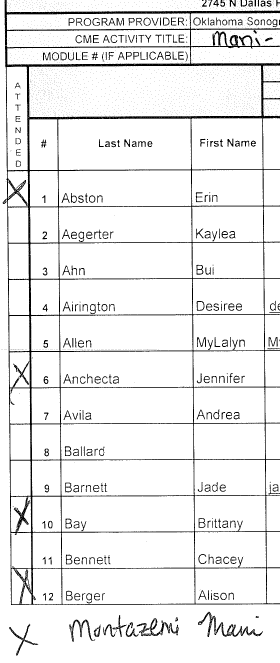 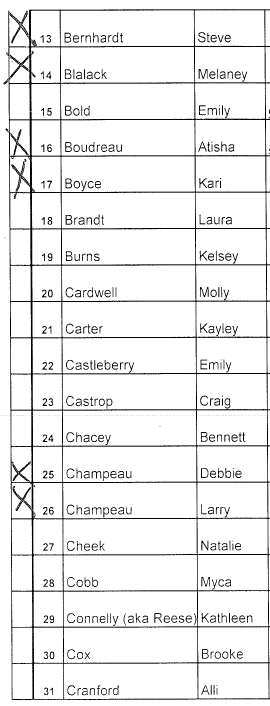 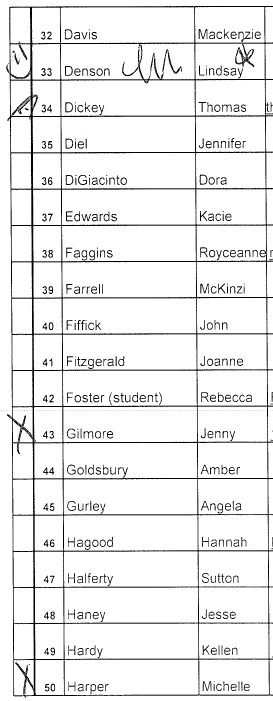 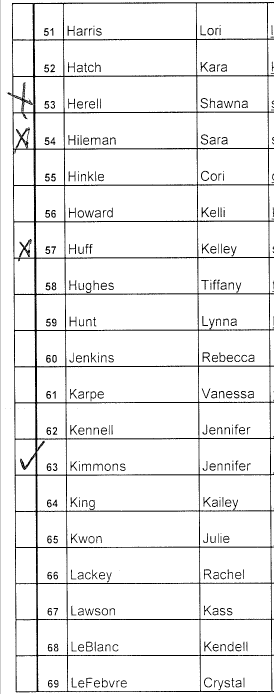 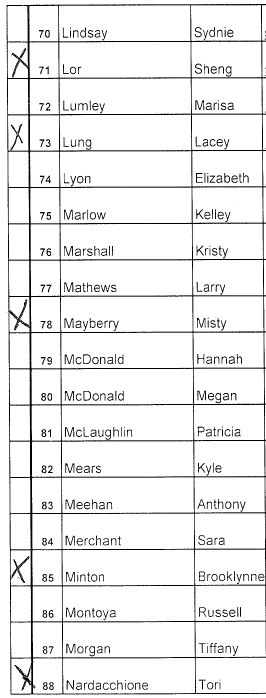 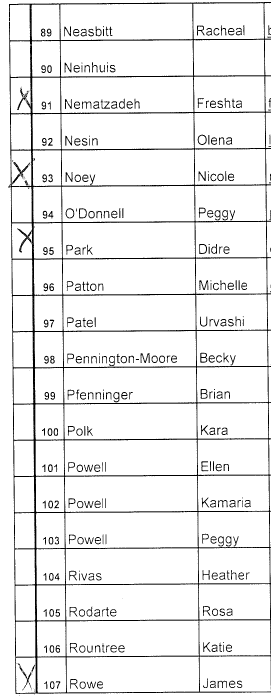 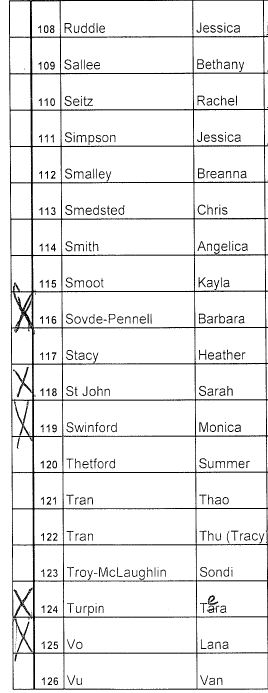 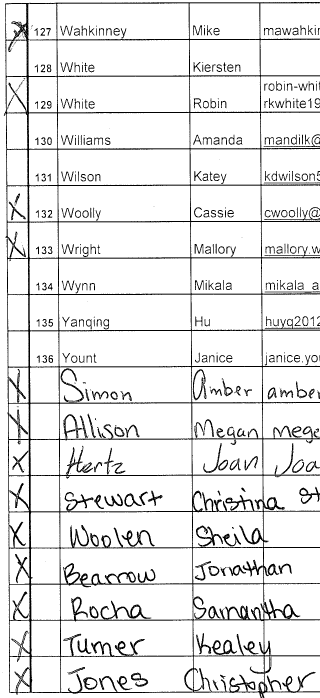 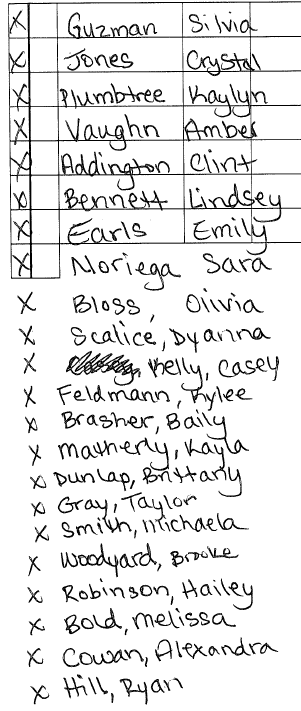 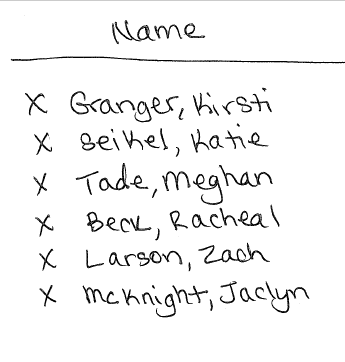 